PIANO DI LAVORO ANNUALE DEL DOCENTE A.S. 2022/23Nome e cognome del/della docente: Anna IannacconeDisciplina insegnata:  Lingua Inglese       Libro/i di testo in uso: Beauty Insider English for wellness and make up Editrice San Marco       Classe e Sezione : 1O       Indirizzo di studio: Operatore del Benessere1. Competenze che si intendono sviluppare o traguardi di competenza(fare riferimento alle Linee Guida e ai documenti dei dipartimenti)Le competenze e gli obiettivi sono stati individuati tenendo conto delle generali finalità educative e formative del nostro Istituto e delle decisioni dei Dipartimenti, dopo una attenta valutazione della situazione di partenza della classe e in continuità con il lavoro degli anni precedenti. Il C.d.C. ritiene che gli studenti debbano acquisire le competenze chiave di cittadinanza .Le competenze saranno articolate facendo riferimento agli obiettivi relativi ai principali assi culturali.Competenze ed obiettivi relazionali e comportamentali Rispettare leggi e regolamenti ( puntualità nell’ingresso, nelle giustificazioni, nell’esecuzione dei compiti assegnati), rispettare il patrimonio della scuola( laboratori, spazi comuni, classe), lavorare in gruppo partecipando in modo propositivo, rispettando ed ascoltando le opinioni altrui senza sovrapposizione e nel rispetto dei ruoli.Competenze ed obiettivi cognitiviIl C.d.C individua come competenze chiave : acquisire un metodo di studio, progettare, comunicare ,collaborare  e partecipare, agire in modo autonomo e responsabile, risolvere problemi, individuare collegamenti e relazioni, acquisire ed interpretare informazioniA questi obiettivi trasversali faranno riferimento gli obiettivi specifici della singola disciplinaSOGLIA MINIMA DI ACCETTABILITA’ IN  TERMINI DI CONOSCENZE, ABILITÀ E COMPETENZE  - CLASSE PRIMAConoscere a livello A2+ le strutture morfosintattiche della linguaConoscere il lessico di uso più frequente e quotidiano  (A2+)Comprendere una varietà di brevi messaggi di carattere generale prodotti a velocità ridotta cogliendone gli elementi fondamentali (A2+)Saper tenere semplici conversazioni( descrizioni di persone o luoghi, dialoghi, informazioni su situazioni di vita quotidiana, brevi racconti di fatti (A2+)Comprendere brevi testi scritti :lettere, e-mail, descrizioni di luoghi e persone (A2+)Produrre semplici testi scritti guidati (A2+)Produrre i suoni tipici della lingua stranieraIndicare le competenze che si intende sviluppare o i traguardi di competenzaPercorso 1 Unit 1CompetenzeUtilizzare semplici strategie per reperire informazioni e comprendere in modo globale testi orali e scritti su argomenti noti inerenti alla sfera personale e socialePartecipare e interagire in brevi conversazioni di interesse quotidiano e personale Utilizzare in modo adeguato le strutture morfosintattiche, il repertorio lessicale e le espressioni di base acquisite per descrivere semplici esperienze personali e familiariRiflettere sull’aspetto  fonologico della lingua, sulle funzioni e registri linguisticiUtilizzare le conoscenze e abilità acquisite nella lingua straniera per sviluppare una certa forma di autonomia nello studioCogliere l’aspetto sociale interculturale della lingua ingleseConoscenzeGrammarThe English Alphabet, I Pronomi personali soggetto, Il Present simple del verbo essereThere is / are, Usi idiomatici di “to be”Funzioni comunicativeDiscover how to describe the main reception proceduresAree lessicali Let’ s learn  how  to present a Beauty CentrePercorso 2Unit2ConoscenzeGrammarGli articoli, Il plurale dei sostantivi, Invariable nouns, Gli aggettivi qualificativi, Gli aggettivi e i pronomi dimostrativiFunzioni comunicativeDescribing people and objectsAree lessicaliDiscover the basic equipment in a beauty centre and how to make your salon  well-organizedPercorso 3Unit3ConoscenzeGrammarIl present simple del verbo avere ( to have), I pronomi personali complementoGli aggettivi e i pronomi possessivi, Il genitivo sassoneFunzioni comunicativeAcquire  skills in expressing  possessions and describing  your  family  membersAree lessicaliHave an overview of the main traits of a good beauty therapist and his/her taskPercorso 4Unit 4ConoscenzeGrammarI numeri cardinali, I numeri ordinali e la data, L’ora, Gli avverbi di frequenza, Le preposizioni di tempoFunzioni comunicativeAcquire skills in scheduling appointments both at the reception desk and on the phonePercorso 5Unit 5Conoscenze GrammarL’infinito e l’imperativo, il present simple, gli interrogativi, le preposizioni di moto e i verbi di movimento       Funzioni comunicativePractise giving directions and weather informationAree lessicaliStructure of the skin, hair and nailsPercorso 6Conoscenze Grammarla forma in -ing, il present continuous, le preposizioni di stato in luogo, i pronomi relativi, i pronomi riflessiviFunzioni comunicativeTalk about your plansAree lessicaliDiscover the most recent  skincare treatments for your clients’ needsC.2.5 Scheda di unità formativa 	N°3  DI 74Titolo U.F.: ING1.1                                                                                           Durata:  33 oreTitolo attività di riferimento: L'inglese nell'uso quotidianoC.2.5.1 Obiettivi specifici di apprendimento in termini di (Indicare esclusivamente quanto previsto nei Repertori Regionali delle Figure Professionali) (Max 20 righe Arial 11) Conoscenze: Lingua inglese: livello ALTE A1 con particolare attenzione al linguaggio tecnico del settore di riferimento. Descrivere in maniera semplice esperienze ed eventi Interagire in conversazioni breviCapacità: Comprendere i punti principali di messaggi e annunci semplici e chiari su argomenti di interesse quotidiano, personale e/o professionale.  Scrivere semplici testi di uso quotidianoC.2.5.2 Contenuti formativi (descrivere i contenuti specifici proposti in relazione agli obiettivi di apprendimento definiti) (Max 20 righe Arial 11)Comprensione di testi e acquisizione di una competenza linguistica, comunicativa e scritta di carattere generaleC.2.5.3 Metodologie e strumenti (descrivere le metodologie didattiche e organizzative adottate sia per un efficace apprendimento di saperi teorico-tecnici sia per un completo sviluppo di competenze richieste dallo standard professionale; focalizzare la descrizione sulle diverse modalità didattiche con le quali i contenuti della formazione vengono veicolati, come ad esempio, aula, laboratorio, stage, FAD, simulazioni, casi di studio, ecc. e relative ripartizioni tra le stesse espresse in ore ed in % sulle ore complessive) (Max 20 righe Arial 11)Per rendere il più possibile efficace l’apprendimento dei saperi le tradizionali metodologie didattiche legate alle lezioni frontali e all’uso dei testi in adozione e dispense, verranno affiancate e arricchite dall’ausilio di computer e LIM, dall’uso di Mappe concettuali e power point. A livello di metodologia didattica saranno comunque privilegiati gli strumenti innovativi del  cooperative learning,  tutoring, role play, discussioni guidate e circle time. C.2.5.4 Organizzazione e logistica (indicare le principali attrezzature e materiali necessari in relazione alla metodologia didattica adottata e alle finalità formative) (Max 10 righe Arial 11)Le lezioni verranno effettuate nell’aula assegnata alla classe e nel laboratorio linguistico. Verranno utilizzate postazioni individuali per facilitare l’apprendimento della lingua.Sono previste 23 ore di lezioni teoriche e 10 ore di attività di tipo laboratoriale. C.2.5.5 Modalità di verifica degli apprendimenti di fine UF (Max 20 righe Arial 11)Tipologie di prove previste  Prova scritta semistrutturata a fine UF che consente la verifica puntuale di conoscenze e capacità. Durata 1 ora,  con griglia di valutazione. Somministrazione individuale in aula Prova orale Modalità di valutazione degli esiti delle prove: I criteri di valutazione faranno riferimento alle conoscenze, competenze e capacità acquisite:possesso delle conoscenze relative ai contenuti; saper analizzare i testi esaminati; saper collegare ed argomentare i contenuti considerati mostrando padronanza nel linguaggio. Questi criteri faranno riferimento ad apposite griglie di valutazione che saranno mostrate e illustrate alle alunne, in modo che diventino consapevoli dei loro processi di apprendimento.C.2.5 Scheda di unità formativa 	N° 4 DI 74Titolo U.F.: ING1.2                                                                                              Durata:  33 oreTitolo attività di riferimento: L'inglese professionaleC.2.5.1 Obiettivi specifici di apprendimento in termini di (Indicare esclusivamente quanto previsto nei Repertori Regionali delle Figure Professionali) (Max 20 righe Arial 11) Conoscenze: Descrivere in maniera semplice processi compiuti (es. massaggio) e prodotti utilizzati. Essere in grado di comprendere un foglio di istruzioni d’uso in lingua dei macchinari e dei prodotti utilizzati. Comprendere i messaggi riportati dalle più importanti riviste straniere di settoreCapacità:Scrivere semplici testi su processi compiuti (es. massaggio) e prodotti utilizzatiC.2.5.2 Contenuti formativi (descrivere i contenuti specifici proposti in relazione agli obiettivi di apprendimento definiti) (Max 20 righe Arial 11)Comprensione di testi e acquisizione di una competenza linguistica,  comunicativa e scritta di carattere professionale C.2.5.3 Metodologie e strumenti (descrivere le metodologie didattiche e organizzative adottate sia per un efficace apprendimento di saperi teorico-tecnici sia per un completo sviluppo di competenze richieste dallo standard professionale; focalizzare la descrizione sulle diverse modalità didattiche con le quali i contenuti della formazione vengono veicolati, come ad esempio, aula, laboratorio, stage, FAD, simulazioni, casi di studio, ecc. e relative ripartizioni tra le stesse espresse in ore ed in % sulle ore complessive) (Max 20 righe Arial 11)Per rendere il più possibile efficace l’apprendimento dei saperi le tradizionali metodologie didattiche legate alle lezioni frontali e all’uso dei testi in adozione e dispense, verranno affiancate e arricchite dall’ausilio di computer e LIM, dall’uso di Mappe concettuali e power point. A livello di metodologia didattica saranno comunque privilegiati gli strumenti innovativi del  cooperative learning,  tutoring, role play, discussioni guidate e circle timeC.2.5.4 Organizzazione e logistica (indicare le principali attrezzature e materiali necessari in relazione alla metodologia didattica adottata e alle finalità formative) (Max 10 righe Arial 11)Le lezioni verranno effettuate nell’aula assegnata alla classe e nel laboratorio linguistico. Verranno utilizzate postazioni individuali per facilitare l’apprendimento della lingua.Sono previste 10 ore di lezioni teoriche e 23 ore di attività di tipo laboratoriale. C.2.5.5 Modalità di verifica degli apprendimenti di fine UF (Max 20 righe Arial 11)Tipologie di prove previste  Prova scritta semistrutturata a fine UF che consente la verifica puntuale di conoscenze e capacità. Durata 1 ora,  con griglia di valutazione. Somministrazione individuale in aula Prova orale Modalità di valutazione degli esiti delle prove: I criteri di valutazione faranno riferimento alle conoscenze, competenze e capacità acquisite:possesso delle conoscenze relative ai contenuti; saper analizzare i testi esaminati; saper collegare ed argomentare i contenuti considerati mostrando padronanza nel linguaggio. Questi criteri faranno riferimento ad apposite griglie di valutazione che saranno mostrate e illustrate alle alunne, in modo che diventino consapevoli dei loro processi di apprendimento.Pisa 10/12/2022                                                                                                 La docente                                                                                                               Prof.ssa Anna Iannaccone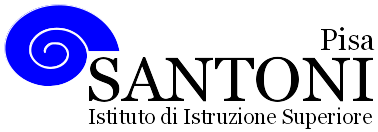 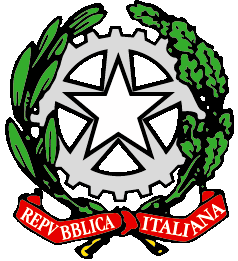 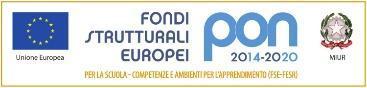 agraria agroalimentare agroindustria | chimica, materiali e biotecnologie | costruzioni, ambiente e territorio | sistema moda | servizi per la sanità e l'assistenza sociale | corso operatore del benessere | agenzia formativa Regione Toscana  IS0059 – ISO9001agraria agroalimentare agroindustria | chimica, materiali e biotecnologie | costruzioni, ambiente e territorio | sistema moda | servizi per la sanità e l'assistenza sociale | corso operatore del benessere | agenzia formativa Regione Toscana  IS0059 – ISO9001agraria agroalimentare agroindustria | chimica, materiali e biotecnologie | costruzioni, ambiente e territorio | sistema moda | servizi per la sanità e l'assistenza sociale | corso operatore del benessere | agenzia formativa Regione Toscana  IS0059 – ISO9001www.e-santoni.edu.ite-mail: piis003007@istruzione.itPEC: piis003007@pec.istruzione.it